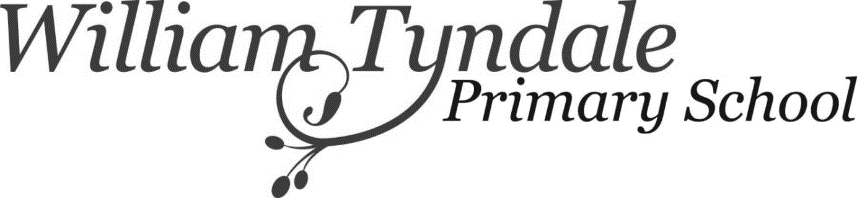 Summer Play Scheme Booking FormMonday 24th July –  Friday 4th August, 8am – 4pmPlease complete and return this form to kidsclub@williamtyndale.islington.sch.uk. Places will be allocated on a first come first served basis.You will receive notification of your booking through School Money however, your place will not be fully confirmed until full payment has been received.** Please note payments for the play scheme are non-refundable.Please tick the days you would like to book £200 for the week or £40 per day           Week 1            Week 2Child’s full name:Date of birth:Age:Sibling full name:(If applicable) Date of birth:Age:Sibling full name:(If applicable)Parent/ Carer name:Contact Tel No:Contact Tel No:Monday 24th JulyTuesday   25th JulyWednesday    26th JulyThursday27th JulyFriday28th JulyChild’s NameSibling Name(If applicable) Sibling Name(if applicable)Monday 31st July Tuesday1st AugustWednesday2nd AugustThursday3rd AugustFriday4th AugustChild’s NameSibling Name(If applicable) Sibling Name(if applicable)